СЛОЖНОСТИ ПЕРЕХОДАЦель кампании «Сложности перехода» – донесение до участников дорожного движения необходимости соблюдения правил дорожного движения, а также о влиянии правильного взаимодействия пешеходов и водителей на безопасность пешеходов, в том числе детей-пешеходов. Участники дорожного движения должны научиться понимать друг друга!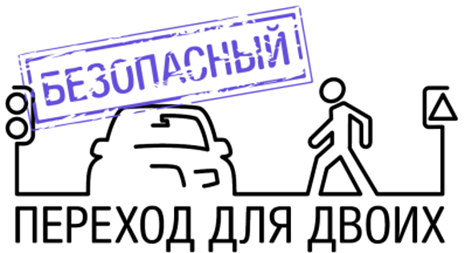 Пешеходные переходы – это место встречи водителя и пешехода. Чтобы встреча прошла без негативных последствий, соблюдайте простые правила:                                           Пешеход: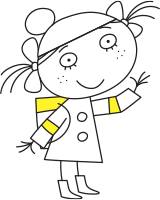  Прежде чем перейти, осмотрите дорогу в обоих направлениях.Убедитесь, что автомобиль останавливается и водитель вас пропускает.Переходя дорогу, поблагодарите водителя (например, кивните).Правильно оценить дорожную ситуацию и возможность автомобиля  остановиться перед пешеходным переходом вам поможет  калькулятор тормозного пути:  https://bezdtp.ru/bezdtp/ru/calculator. Попробуйте рассчитать какое расстояние требуется автомобилю, чтобы остановиться перед пешеходным переходом.АКТИВНЫЙ ПЕШЕХОД – БЕЗОПАСНЫЙ ПЕРЕХОД